MACKINAC ISLAND PACKING LISTLabel Everything:   Name AND Troop #327 (including socks, flashlight, games, iPod, etc.)Only 3 Pieces	     Duffel Bag for clothes (height + circumference of width should not exceed 60”)of Luggage:	                         (Bicycle helmet may be attached to outside of Duffel Bag)                     Small Duffel Bag for sleeping gear/pillow (no plastic bags; not an overflow bag for clothes)                               Backpack (see below for Required Items that should be in your backpack)REQUIRED ITEMSOPTIONAL ITEMS   All Uniform Pieces (including white sweatshirt)   Snacks for Bus Ride   Wristwatch   Plastic Bag for dirty clothes   Alarm Clock (Required for Leadership)   Camera w/charger   Closed-toed Shoes for Busy Day & Service Project   Paper and Pencil   Sleeping Bag or Bedroll   Small Games   Fitted Sheet (single) to cover mattress   Deck of Cards   Toiletry Articles       (including soap, shampoo, sanitary supplies, etc.)	Pillow (if not packed in your luggage,                 it must fit in your backpack)   Bath Towel, Hand Towel, Washcloth	Craft Projects   Shower Shoes	Tennis Racquet   Sunscreen (no aerosol) & Chap stick with SPF	Baseball Glove   Pajamas	Bicycle Helmet (REQUIRED for bike riding)   Jeans or Casual Long Pants	Plate Design   Shorts	Book to read   T-Shirts or Shirts (no halters or tube tops)	Hair Blower / Curling Iron   Patrol T-Shirt      (can only be used downstairs in barracks)   Warm Shirt or Heavy Sweater	Mosquito Repellent (no aerosol)   Underwear	iPod/MP3 with earbuds (for free time only)   Extra Shoes and Socks	Luggage Lock for your gear   Old Work Clothes (for service project)	Flashlight   “Secret Pal” gifts you may have already purchased	Water Bottle   Plastic Dinner Plate (round; no compartments)	Item to tie-dye (no sweats)   Hangers (5 or 6, plastic or wire)   Leadership kaper cards (turn in on Friday night)DO NOT BRING   Seniors Only:  Sun Dress and Flat Shoes (DANCE!)   Cell Phone – It Will Be Confiscated   Enough Homemade Cookies to fill a Pringles can, labeled with the type of cookie and if the cookies have nuts or cinnamon, please pack with your gear                  And You Will Be Sent Home    Dressy Clothes   Gum   Knife/pocket knife   NO FOOTLOCKERS OR SUITCASESREQUIRED ITEMS IN BACKPACKPLEASE, PLEASE, PLEASE	Navy Blue Uniform Windbreaker w/insigniaRemember, you are in uniform most of the timeSO PACK LIGHTLY(just the bare necessities)	Clear Rain Poncho Remember, you are in uniform most of the timeSO PACK LIGHTLY(just the bare necessities)	Lunch w/BeverageRemember, you are in uniform most of the timeSO PACK LIGHTLY(just the bare necessities)   Mackinac Island Guide BookRemember, you are in uniform most of the timeSO PACK LIGHTLY(just the bare necessities)If you bring a pillow on the bus, it must fit
into your backpack.  We wear our backpacks marching from the dock, up the hill to the Barracks upon arrival and back to the dock upon departure.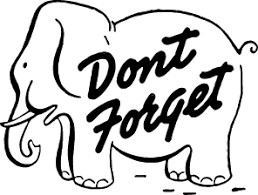 Leave room to bring home
 souvenirs and crafts